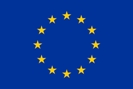 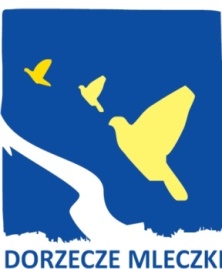 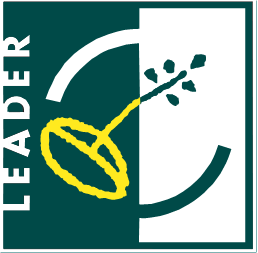 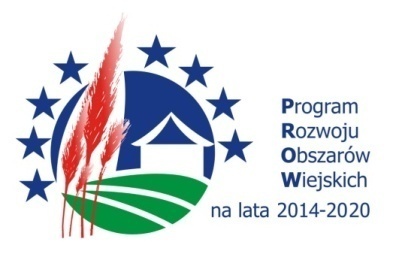 „Europejski Fundusz Rolny na rzecz Rozwoju Obszarów Wiejskich: Europa inwestująca w obszary wiejskie”.Załącznik nr 5 do Umowy o warunkach i sposobie realizacji Strategii Rozwoju Lokalnego Kierowanego przez Społeczność Nr 00018-6933-UM0910011/15Kryteria wyboru operacji wraz z procedurą ustalania lub zmiany kryteriów 	Rada Stowarzyszenia LGD „Dorzecze Mleczki”, zwana dalej Radą, dokonuje oceny zgodności operacji ze Strategią Rozwoju Lokalnego Kierowanego przez Społeczność Stowarzyszenia LGD „Dorzecze Mleczki”, zwaną dalej LSR, i wybiera operacje do realizacji. Rada dokonuje wyboru operacji realizowanych przez Stowarzyszenie LGD „Dorzecze Mleczki” w ramach realizacji operacji własnych oraz przez podmioty inne niż LGD:spośród operacji, które:są zgodne z LSR,zostały złożone w miejscu i w terminie wskazanym w ogłoszeniu o naborze wniosków o udzielenie wsparcia w ramach wdrażania LSR,są zgodne z zakresem tematycznym, który został wskazany w ogłoszeniu 
o naborze wniosków o udzielenie wsparcia w ramach wdrażania LSR,na podstawie kryteriów wyboru określonych w LSR.Przez operację zgodną z LSR rozumie się operację, która:zakłada realizację celów głównych i szczegółowych LSR, przez osiąganie zaplanowanych w LSR wskaźników,jest zgodna z PROW 2014-2020, w ramach którego jest planowana realizacja tej operacji.KRYTERIA OCENY ZGODNOŚCI OPERACJI Z LSR 	Operacja może być uznana za zgodną z LSR tylko wtedy, gdy operacja zakłada realizację przynajmniej jednego z celów ogólnych LSR i jednego z celów szczegółowych LSR oraz przyczynia się do osiągania zaplanowanych w LSR wskaźników. Operacja uznana za niezgodną z LSR nie podlega dalszej ocenie. Operacja uznana za zgodną z LSR podlega dalszej ocenie według kryteriów wyboru. KRYTERIA WYBORU OPERACJIPrzedsięwzięcie 1.1.1 - Wsparcie podejmowania działalności gospodarczej przez grupę defaworyzowaną. Operacja zakłada utworzenie co najmniej jednego miejsca pracy w przeliczeniu na pełne etaty średnioroczne: zakłada – 10 pkt nie zakłada – 0 pktWnioskodawcą jest osobą zamieszkałą na obszarze LSR: przez okres dłuższy niż 1 rok – 1 pkt przez okres krótszy niż 1 rok – 0 pktWnioskodawca jest osobą długotrwale bezrobotną tak – 1 pkt nie – 0 pkt Operacja zakłada podjęcie działalności: w zakresie produkcji lub usług – 2 pkt w pozostałych zakresach – 1 pkt Operacja jest innowacyjna: na obszarze LGD „Dorzecze Mleczki” – 2 pktna obszarze jednej gminy LGD „Dorzecze Mleczki” – 1 pktnie jest innowacyjna – 0 pkt Opis kryteriówWarunkiem wyboru operacji dla tego przedsięwzięcia jest uzyskanie minimalnej liczby punktów, która wynosi 10. Aby operacja uzyskała minimalną liczbę punktów musi spełnić warunki określone w kryterium nr 1. W związku powyższym jest to kryterium graniczne, którego niespełnienie skutkuje niewybraniem operacji. W ramach pozostałych kryteriów można uzyskać maksymalnie 6 punktów, co jest liczbą mniejszą od wymaganych 10 punktów. Punktacja w ramach 1 kryterium liczona będzie na podstawie zadeklarowanej liczby miejsc pracy planowanych do utworzenia. Kryterium nie ma na celu preferencji odnośnie ilości utworzonych miejsc pracy w przeliczeniu na pełne etaty średnioroczne, natomiast ma na celu określenie, czy operacja spełnia wymagania co do utworzenia co najmniej jednego miejsca pracy w przeliczeniu na pełne etaty średnioroczne. Punktacja w ramach 2 kryterium liczona będzie na podstawie złożonego wraz 
z wnioskiem aktualnego, urzędowego zaświadczenia o zameldowaniu lub innych dokumentów potwierdzających okres zamieszkania. Kryterium preferuje Wnioskodawców, którzy są przedstawicielami społeczności lokalnej i są zameldowani nieprzerwanie na pobyt stały lub czasowy lub posiadają dokumenty potwierdzające fakt zamieszkania na obszarze objętym LSR liczony wstecz od momentu złożenia wniosku. Punktacja w ramach 3 kryterium liczona będzie na podstawie aktualnego zaświadczenia z PUP. Kryterium preferuje wnioskodawców, którzy są długotrwale osobami bezrobotnymi zgodnie z definicją wynikającą z Ustawy z dnia 20 kwietnia 2004 roku 
o promocji zatrudnienia i instytucjach rynku pracy.Punktacja w ramach 4 kryterium liczona będzie na podstawie zadeklarowanej działalności. Kryterium preferuje podejmowanie działalności w zakresie produkcji lub usług.Punktacja w ramach 5 kryterium liczona będzie na podstawie zadeklarowanej innowacyjności. Kryterium preferuje operacje innowacyjne w mniejszym stopniu na obszarze jednej gminy, a w większym stopniu na całym obszarze LGD „Dorzecze Mleczki”. Definicja innowacyjności zawarta jest w PROW 2014-2020.Przedsięwzięcie 1.1.2 - Wsparcie podejmowania działalności gospodarczej Operacja zakłada utworzenie co najmniej jednego miejsca pracy w przeliczeniu na pełne etaty średnioroczne:zakłada – 10 pktnie zakłada – 0 pktWnioskodawcą: jest osobą bezrobotną – 2 pkt nie jest osobą bezrobotną – 1 pktWnioskodawca: posiada kwalifikacje i doświadczenie zawodowe – 2 pkt posiada doświadczenie – 1 pkt posiada kwalifikacje – 1 pkt nie posiada kwalifikacji i doświadczenia zawodowego – 0 pktWnioskodawcą jest osobą zamieszkałą na obszarze LSR przez okres dłuższy niż 1 rok – 1 pkt przez okres krótszy niż 1 rok – 0 pktOperacja zakłada podjęcie działalności: w zakresie produkcji lub usług – 2 pkt w pozostałych zakresach – 1 pkt Operacja jest innowacyjna: na obszarze LGD „Dorzecze Mleczki” – 2 pktna obszarze jednej gminy LGD „Dorzecze Mleczki” – 1 pktnie jest innowacyjna – 0 pkt Opis kryteriówWarunkiem wyboru operacji dla tego przedsięwzięcia jest uzyskanie minimalnej liczby punktów, która wynosi 10. Aby operacja uzyskała minimalną liczbę punktów musi spełnić warunki określone w kryterium nr 1. W związku powyższym jest to kryterium graniczne, którego niespełnienie skutkuje niewybraniem operacji. W ramach pozostałych kryteriów można uzyskać maksymalnie 9 punktów, co jest liczbą mniejszą od wymaganych 10 punktów. Punktacja w ramach 1 kryterium liczona będzie na podstawie zadeklarowanej liczby miejsc pracy planowanych do utworzenia. Kryterium nie ma na celu preferencji odnośnie ilości utworzonych miejsc pracy w przeliczeniu na pełne etaty średnioroczne, natomiast ma na celu określenie, czy operacja spełnia wymagania co do utworzenia co najmniej jednego miejsca pracy w przeliczeniu na pełne etaty średnioroczne. Punktacja w ramach 2 kryterium liczona będzie na podstawie przedstawionego zaświadczenia z urzędu pracy.  Kryterium preferuje osoby bezrobotne.Punktacja w ramach 3 kryterium liczona będzie na podstawie przedłożonych przez wnioskodawcę dokumentów potwierdzających kwalifikacje i doświadczenie zawodowe powiązane z planowaną operacją. Kryterium preferuje wnioskodawców posiadających doświadczenie zawodowe uzyskane w trakcie zatrudnienia, wykonywania innej pracy zarobkowej lub prowadzenia działalności gospodarczej przez okres co najmniej 6 miesięcy, czego potwierdzeniem mogą być: świadectwo pracy, kserokopie umów cywilnoprawnych, wpis/wypis z ewidencji działalności gospodarczej a także kserokopie zaświadczeń z odbytego stażu, wolontariatu, przygotowania zawodowego oraz innych form praktyki zawodowej. Ponadto kryterium preferuje wnioskodawców posiadających kwalifikacje: wiedzę specjalistyczną/branżową oraz umiejętności zawodowe potwierdzone odpowiednimi świadectwami, dyplomami czy zaświadczeniami o ukończonych kursach.Punktacja w ramach 4 kryterium liczona będzie na podstawie na podstawie złożonego wraz z wnioskiem aktualnego, urzędowego zaświadczenia o zameldowaniu lub innych dokumentów potwierdzających okres zamieszkania. Kryterium preferuje Wnioskodawców, którzy są przedstawicielami społeczności lokalnej i są zameldowani nieprzerwanie na pobyt stały lub czasowy lub posiadają dokumenty potwierdzające fakt zamieszkania na obszarze objętym LSR liczony wstecz od momentu złożenia wniosku.Punktacja w ramach 5 kryterium liczona będzie na podstawie zadeklarowanej działalności. Kryterium preferuje podejmowanie działalności w zakresie produkcji lub usług.Punktacja w ramach 6 kryterium liczona będzie na podstawie zadeklarowanej innowacyjności. Kryterium preferuje operacje innowacyjne w mniejszym stopniu na obszarze jednej gminy, a w większym stopniu na całym obszarze LGD „Dorzecze Mleczki”. Definicja innowacyjności zawarta jest w PROW 2014-2020.Przedsięwzięcie 1.1.3 - Wsparcie rozwoju działalności gospodarczej mikro i małych przedsiębiorstw Wartość operacji wynosi: nie mniej niż 50 tyś. PLN – 10 pkt mniej niż 50 tyś. PLN – 0 pktWnioskodawca jest: mikroprzedsiębiorcą – 2 pkt małym przedsiębiorcą – 1 pktOperacja zakłada rozwój działalności: w zakresie produkcji lub usług – 2 pkt w pozostałych zakresach – 1 pktOperacja jest innowacyjna: na obszarze LGD „Dorzecze Mleczki” – 2 pkt na obszarze jednej gminy LGD „Dorzecze Mleczki” – 1 pkt nie jest innowacyjna – 0 pkt Opis kryteriówWarunkiem wyboru operacji dla tego przedsięwzięcia jest uzyskanie minimalnej liczby punktów, która wynosi 10. Aby uzyskać minimalną liczbę punktów należy spełnić warunki określone w kryterium nr 1. W związku powyższym jest to kryterium graniczne, którego niespełnienie skutkuje niewybraniem operacji. W ramach pozostałych kryteriów można uzyskać maksymalnie 6 punktów, co jest liczbą mniejszą od wymaganych 10 punktów.Punktacja w ramach 1 kryterium liczona będzie na podstawie zadeklarowanej wartości operacji. Kryterium nie ma na celu preferencji odnośnie wartości operacji, natomiast ma na celu określenie, czy operacja spełnia wymagania co do minimalnej wartości operacji.Punktacja w ramach 2 kryterium liczona będzie na podstawie zadeklarowanego statusu przedsiębiorcy. Kryterium preferuje mikroprzedsiębiorców. Punktacja w ramach 3 kryterium liczona będzie na podstawie zadeklarowanego rozwoju działalności. Kryterium preferuje podejmowanie działalności w zakresie produkcji lub usług.Punktacja w ramach 4 kryterium liczona będzie na podstawie zadeklarowanej innowacyjności. Kryterium preferuje operacje innowacyjne w mniejszym stopniu na obszarze jednej gminy, a w większym stopniu na całym obszarze LGD „Dorzecze Mleczki”. Definicja innowacyjności zawarta jest w PROW 2014-2020.Przedsięwzięcie 2.1.1 - Wsparcie operacji z zakresu budowy lub modernizacji dróg służących zapewnieniu dostępu do obiektów użyteczności publicznej.Wnioskodawca posiada doświadczenie w realizacji projektów o charakterze podobnym do operacji, którą zamierza realizować:posiada – 10 pktnie posiada – 0 pktOperacja jest realizowana:w miejscowości poniżej 5 tyś. ludności – 2 pktw miejscowości powyżej 5 tyś. ludności – 1 pktOperacja zakłada zaspokojenie potrzeb mieszkańców:powyżej 1 miejscowości – 2 pkt 1 miejscowości – 1 pktWartość operacji wynosi: powyżej 100 tyś. PLN – 2 pktnie mniej niż 50 tyś. PLN i nie więcej niż 100 tyś. PLN – 1 pktOpis kryteriówWarunkiem wyboru operacji dla tego przedsięwzięcia jest uzyskanie minimalnej liczby punktów, która wynosi 10. Aby uzyskać minimalną liczbę punktów należy spełnić warunki określone w kryterium nr 1. W związku powyższym jest to kryterium graniczne, którego niespełnienie skutkuje niewybraniem operacji. W ramach pozostałych kryteriów można uzyskać maksymalnie 6 punktów, co jest liczbą mniejszą od wymaganych 10 punktów.Punktacja w ramach 1 kryterium liczona będzie na podstawie zadeklarowanego doświadczenia w realizacji projektów. Kryterium, ze względu na specyfikę tego przedsięwzięcia, zdecydowanie umożliwia wsparcie operacji jedynie wnioskodawców posiadających doświadczenie w realizacji projektów o charakterze podobnym do operacji, którą zamierza realizować. Ma to na celu zapewnienie przygotowania dokumentacji i wniosków na dobrym poziomie, takiej też realizacji operacji, co służyć będzie skutecznemu wdrożeniu LSR i zaspokojeniu oczekiwań społeczności lokalnej. Punktacja w ramach 2 kryterium liczona będzie na podstawie zadeklarowanego miejsca realizacji operacji. Kryterium preferuje operacje realizowane w miejscowościach małych (poniżej 5 tyś. ludności).Punktacja w ramach 3 kryterium liczona będzie na podstawie zadeklarowanego miejsca realizacji operacji. Kryterium preferuje operacje oddziaływujące na mieszkańców więcej niż jednej miejscowości.Punktacja w ramach 4 kryterium liczona będzie na podstawie zadeklarowanej wartości operacji. Kryterium preferuje operacje o większej wartości.Przedsięwzięcie 2.2.1 - Szkolenia z zakresu wzrostu kompetencji społeczności lokalnej, 
w tym w zakresie ochrony środowiska i zmian klimatycznych, także z wykorzystaniem rozwiązań innowacyjnychSzkolenie jest planowane jakowyjazdowe szkolenie zagraniczne we współpracy z partnerską LGD z jednego 
z krajów UE dla Stowarzyszenia – 10 2 pktszkolenie organizowane w dowolnej formie – 0 10 pkt Uzasadnienie: Zmiana punktacji będzie miała wpływ na możliwość realizacji operacji w dobie pandemii, równocześnie nie wyklucza realizacji w formie szkolenia wyjazdowego.Plan szkolenia przewiduje udowodnienie wzrostu kompetencji społeczności lokalnej:przewiduje – 2 pktnie przewiduje – 0 pktSzkolenie zakłada wzrost kompetencji społeczności lokalnej w zakresie ochrony środowiska i zmian klimatycznych:zakłada z wykorzystaniem rozwiązań innowacyjnych – 2 pktzakłada bez wykorzystania rozwiązań innowacyjnych – 1 pktnie zakłada – 0 pktWnioskodawca posiada doświadczenie w realizacji wyjazdowych szkoleń zagranicznych: posiada – 2 1 pktnie posiada – 0 pktOperacja zakłada objęciem swoim udziałem osób z grupy defaworyzowanej wskazanej w LSR:powyżej 40% – 3 pkt nie mniej niż 30% i nie więcej niż 40% – 2 pkt nie mniej niż 20% i nie więcej niż 30% – 1 pkt poniżej 20% – 0 pkt Opis kryteriówWarunkiem wyboru operacji dla tego przedsięwzięcia jest uzyskanie minimalnej liczby punktów, która wynosi 10. Aby uzyskać minimalną liczbę punktów należy spełnić warunki określone w kryterium nr 1. W związku powyższym jest to kryterium graniczne, którego niespełnienie skutkuje niewybraniem operacji. W ramach pozostałych kryteriów można uzyskać maksymalnie 9 8 punktów, co jest liczbą mniejszą od wymaganych 10 punktów.Punktacja w ramach 1 kryterium liczona będzie na podstawie zadeklarowanej formy szkolenia. Kryterium zdecydowanie określa jaka forma szkolenia ma być zrealizowana. Stowarzyszenie wymaga, aby operacja planowała wyjazdowe szkolenie zagraniczne we współpracy z partnerską LGD z jednego z krajów UE dla Stowarzyszenia. Kryterium wyklucza, szkolenie organizowane w dowolnej formie.Punktacja w ramach 1 kryterium liczona będzie na podstawie zadeklarowanej formy szkolenia. Kryterium preferuje szkolenie organizowane w dowolnej formie (np. kurs, seminarium, warsztat, konferencja), nie wyklucza jednak, aby operacja planowała wyjazdowe szkolenie zagraniczne we współpracy z partnerską LGD z jednego z krajów UE dla Stowarzyszenia.Punktacja w ramach 2 kryterium liczona będzie na podstawie zadeklarowanego udowodnienia i udokumentowania wzrostu kompetencji. Kryterium preferuje wysoką jakość szkolenia.Punktacja w ramach 3 kryterium liczona będzie na podstawie zadeklarowanego udowodnienia i udokumentowania wzrostu kompetencji z wykorzystaniem rozwiązań innowacyjnych. Kryterium preferuje wzrost kompetencji społeczności lokalnej w zakresie ochrony środowiska i zmian klimatycznych z wykorzystanie rozwiązań innowacyjnych.Punktacja w ramach 4 kryterium liczona będzie na podstawie zadeklarowanego doświadczenia. Kryterium preferuje wnioskodawców z doświadczeniem w realizacji wyjazdowych szkoleń zagranicznych.Punktacja w ramach 5 kryterium liczona będzie na podstawie zadeklarowanego procentowego udziału grupy defaworyzowanej. Kryterium preferuje objęcie swoim udziałem większej liczby osób z grupy defaworyzowanej wskazanej w LSR.Przedsięwzięcie 2.3.1 Wsparcie operacji służących poprawie ogólnodostępnej 
i niekomercyjnej infrastruktury rekreacyjnej Operacja zakłada ogólnodostępność i niekomercyjność infrastruktury rekreacyjnej:zakłada – 10 pktnie zakłada – 0 pktOperacja jest innowacyjna:na obszarze LGD „Dorzecze Mleczki” – 2 pktna obszarze jednej gminy LGD „Dorzecze Mleczki” – 1 pktnie jest innowacyjna – 0 pkt Wartość operacji wynosi:powyżej 100 tyś. PLN – 2 pktnie mniej niż 50 tyś. PLN i nie więcej niż 100 tyś. PLN – 1 pkt Zakończenie realizacji operacji jest planowane: w terminie 6 miesięcy od dnia złożenia wniosku – 2 pktw terminie od 6 do 12 miesięcy od dnia złożenia wniosku – 1 pktw terminie powyżej 12 miesięcy od dnia złożenia wniosku – 0 pkt Operacja jest realizowana:w miejscowości poniżej 5 tyś. ludności – 2 pktw miejscowości powyżej 5 tyś. ludności – 1 pktOpis kryteriówWarunkiem wyboru operacji dla tego przedsięwzięcia jest uzyskanie minimalnej liczby punktów, która wynosi 10. Aby uzyskać minimalną liczbę punktów należy spełnić warunki określone w kryterium nr 1. W związku powyższym jest to kryterium graniczne, którego niespełnienie skutkuje niewybraniem operacji. W ramach pozostałych kryteriów można uzyskać maksymalnie 8 punktów, co jest liczbą mniejszą od wymaganych 10 punktów.Punktacja w ramach 1 kryterium liczona będzie na podstawie zadeklarowanej ogólnodostępności i niekomercyjności infrastruktury rekreacyjnej. Kryterium zakłada, 
że wspierane będą jedynie operacje zakładające ogólnodostępność i niekomercyjność infrastruktury rekreacyjnej.  Punktacja w ramach 2 kryterium liczona będzie na podstawie zadeklarowanej innowacyjności. Kryterium preferuje operacje innowacyjne w mniejszym stopniu na obszarze jednej gminy, a w większym stopniu na całym obszarze LGD „Dorzecze Mleczki”. Definicja innowacyjności zawarta jest w PROW 2014-2020.Punktacja w ramach 3 kryterium liczona będzie na podstawie zadeklarowanej wartości operacji. Kryterium preferuje operacje o wyższej wartości.Punktacja w ramach 4 kryterium liczona będzie na podstawie zadeklarowanego terminu zakończenia realizacji zadania. Kryterium preferuje operacje, w których planowana jest szybka realizacja operacji.Punktacja w ramach 5 kryterium liczona będzie na podstawie zadeklarowanego miejsca realizacji operacji. Kryterium preferuje operacje realizowane w miejscowościach małych (poniżej 5 tyś. ludności).Przedsięwzięcie 2.4.1 - Wsparcie operacji służących wzrostowi zainteresowania mieszkańców dziedzictwem lokalnymOperacja służy zaspokajaniu potrzeb społeczności lokalnej:służy – 10 pktnie służy – 0 pktWnioskodawca posiada doświadczenie w realizacji operacji o charakterze podobnym do operacji, którą zamierza realizować:posiada – 2 pktnie posiada – 0 pktOperacja opiera się na wykorzystaniu lokalnych zasobów z zakresu dziedzictwa lokalnego:opiera się – 2 pktnie opiera się – 0 pkt Zakończenie realizacji operacji jest planowane: w terminie 6 miesięcy od dnia złożenia wniosku – 2 pktw terminie od 6 do 12 miesięcy od dnia złożenia wniosku – 1 pktw terminie powyżej 12 miesięcy od dnia złożenia wniosku – 0 pkt Opis kryteriówWarunkiem wyboru operacji dla tego przedsięwzięcia jest uzyskanie minimalnej liczby punktów, która wynosi 10. Aby uzyskać minimalną liczbę punktów należy spełnić warunki określone w kryterium nr 1. W związku powyższym jest to kryterium graniczne, którego niespełnienie skutkuje niewybraniem operacji. W ramach pozostałych kryteriów można uzyskać maksymalnie 6 punktów, co jest liczbą mniejszą od wymaganych 10 punktów.Punktacja w ramach 1 kryterium liczona będzie na podstawie zadeklarowanego zaspokojenia potrzeb społeczności lokalnej. Kryterium jasno określa, że wspierane będą jedynie te operacje, które będą służyły zaspokajaniu potrzeb społeczności lokalnej.Punktacja w ramach 2 kryterium liczona będzie na podstawie zadeklarowanego doświadczenia w realizacji operacji. Kryterium preferuje wnioskodawców posiadających doświadczenie w realizacji operacji o charakterze podobnym do operacji, którą zamierza realizować.Punktacja w ramach 3 kryterium liczona będzie na podstawie zadeklarowanego wykorzystania lokalnych zasobów z zakresu dziedzictwa lokalnego. Kryterium preferuje realizację operacji, które opierają się na wykorzystaniu lokalnych zasobów z zakresu dziedzictwa lokalnego.Punktacja w ramach 4 kryterium liczona będzie na podstawie zadeklarowanego terminu zakończenia realizacji zadania. Kryterium preferuje operacje, w których planowana jest szybka realizacja operacji.PROCEDURA USTALANIA KRYTERIÓW WYBORU	Kryteria wyboru operacji ustalone zostały zgodnie z wymogami określonymi 
w PROW 2014-2020 i Ustawie z dnia 20 lutego 2015 r. o rozwoju lokalnym z udziałem lokalnej społeczności. Kryteria wyboru operacji określone zostały przez Stowarzyszenie LGD „Dorzecze Mleczki” w LSR. Premiowane przez Stowarzyszenie LGD „Dorzecze Mleczki” będą operacje spełniające w szczególności następujące kryteria: innowacyjne, ukierunkowane na zaspokojenie potrzeb grup defaworyzowanych (określonych w LSR) ze względu na dostęp do rynku pracy, preferencje dla mieszkańców zamieszkałych w miejscowościach mniej niż 
5 tyś. mieszkańców (dla operacji w zakresie infrastruktury rekreacyjnej lub drogowej). Zasady tworzenia kryteriów wyboru były konsultowane ze społecznością lokalną w ramach konsultacji społecznych dotyczących budowy Strategii Rozwoju Lokalnego Kierowanego przez Społeczność Stowarzyszenia LGD „Dorzecze Mleczki” na okres 2014-2020. W ramach konsultacji społecznych mieszkańcy obszaru planowanego do objęcia LSR mogli brać czynny udział w budowie LSR, w tym proponowaniu kryteriów wyboru, poprzez składanie propozycji pocztą elektroniczną i zwykłą, bezpośrednio w biurze Stowarzyszenia LGD „Dorzecze Mleczki” lub przez udział w spotkaniach konsultacyjnych. Angażowanie społeczności lokalnej w przygotowanie LSR uwzględniało przedstawicielstwo wszystkich trzech sektorów, 
na których oparte jest działanie LGD. Jednym z efektów konsultacji społecznych było powstanie Społecznej Grupy Konsultacyjnej, która służyła Zarządowi pomocą w trakcie budowy LSR. Zastosowanie partycypacyjnych metod konsultacji społecznych i wykorzystanie aktywności Społecznej Grupy Konsultacyjnej służyło Zarządowi w przygotowaniu LSR. W LSR uwzględniono przy ustalaniu kryteriów wyboru składane propozycje i sformułowano je tak, że spełniają wymogi poprawności metodologicznej. PROCEDURA ZMIANY KRYTERIÓW WYBORU	Podczas wdrażania LSR może zaistnieć sytuacja konieczności zmiany kryteriów wyboru. Zasady dokonywania zmian kryteriów wyboru zostały określone przez stowarzyszenie LGD „Dorzecze Mleczki” w LSR. Zgodnie z LSR, wniosek o zmianę kryteriów wyboru może złożyć grupa mieszkańców obszaru objętego LSR, w ilości nie mniejszej niż 50 osób, do Stowarzyszenia LGD „Dorzecze Mleczki” pisemnie wraz z uzasadnieniem. Ponadto zgodnie
 z planem komunikacji corocznie będą odbywały się spotkania konsultacyjne ze społecznością lokalną, po jednym w każdej z gmin członkowskich. Uczestnicy spotkań konsultacyjnych będą mogli postulować, w uzasadnionych przypadkach, zmianę kryteriów wyboru. Wnioskować
 o zmianę kryteriów wyboru mogą również: Zarząd, Komisja Rewizyjna i Rada Stowarzyszenia LGD „Dorzecze Mleczki”. Uzasadnione wnioski o zmianę kryteriów wyboru będą w trybie pilnym rozpatrywane przez Zarząd Stowarzyszenia LGD „Dorzecze Mleczki” (bez potrzeby rozpatrywania przez Zarząd, jeśli wniosek wyszedł od Zarządu). W przypadku uznania przez Zarząd konieczności zmiany kryteriów wyboru ogłoszone zostaną konsultacje społeczne dotyczące zmiany kryteriów. Jeśli konsultacje społeczne odpowiedzą pozytywnie na potrzebę zmiany kryteriów wyboru, Zarząd będzie obowiązany rozpocząć procedurę zmiany kryteriów wyboru. Konsultacje społeczne będą ogłaszane na stronie internetowej Stowarzyszenia, 
a wnioski mogą być zgłaszane pisemnie, drogą mailową lub bezpośrednio 
w biurze Stowarzyszenia w określonym terminie w ogłoszeniu. Jeśli konieczność zmiany kryteriów wyboru będzie wynikała ze zmiany obowiązujących ustaw lub rozporządzeń, Zarząd nie będzie bezwzględnie obowiązany do przeprowadzenia konsultacji społecznych w tym zakresie. Konieczność zmiany kryteriów może wynikać z ewaluacji LSR, zaleceń pokontrolnych Instytucji Zarządzającej i Wdrażającej. Zarząd niezwłocznie zwróci się do Zarządu Województwa Podkarpackiego 
o wyrażenie opinii co do zmiany kryteriów wyboru w LSR. W przypadku opinii negatywnej Zarządu Województwa Podkarpackiego co do zmiany kryteriów wyboru, ze wskazaniem błędów lub uchybień, Zarząd Stowarzyszenia LGD „Dorzecze Mleczki” dostosuje kryteria wyboru do wymagań i ponownie zwróci się do Zarządu Województwa Podkarpackiego
 w sprawie wydania ponownej opinii. W przypadku opinii pozytywnej Zarządu Województwa Podkarpackiego co do zmiany kryteriów wyboru, Zarząd Stowarzyszenia LGD „Dorzecze Mleczki”, zgodnie ze statutem Stowarzyszenia, wprowadzi zmiany w LSR dotyczące kryteriów wyboru. Zarząd Stowarzyszenia LGD „Dorzecze Mleczki” może uzyskać opinię Zarządu Województwa Podkarpackiego w formie konsultacji.  Po wprowadzeniu zmian w LSR Zarząd Stowarzyszenia LGD „Dorzecze Mleczki” zwróci się do Zarządu Województwa Podkarpackiego o aneksowanie umowy tzw. „ramowej”.